Вопросник: Передовая практика и извлеченные уроки в области планирования землепользования и промышленной безопасности Целью вопросника является сбор примеров передовой практики и извлеченных уроков в области планирования землепользования и промышленной безопасности. Он также будет охватывать комплексные вопросы экологической оценки (ОВОС, СЭО), участия общественности, предоставления информации общественности и уменьшения опасности бедствий от стран региона Европейской экономической комиссии Организации Объединенных Наций (ЕЭК ООН). Выбранные практические примеры будут представлены в онлайн Информационном репозитории, который разрабатывается под эгидой Европейского инвестиционного банка (ЕИБ) и ЕЭК ООН, и планируется, что он будет функционировать к концу 2020 года. Деятельность в основном финансируется ЕИБ.В дополнение к информации, полученной в результате представления заявок к этому вопроснику, информационный репозиторий будет содержать информацию о передовой практике и извлеченных уроках, опубликованных в Руководстве ЕЭК ООН по вопросам планирования землепользования, размещения объектов, на которых осуществляется опасная деятельность, и связанным с ними аспектов безопасности и представленных на следующих мероприятиях ЕЭК ООН: Совместный семинар ЕЭК ООН по планированию землепользования вокруг опасных участков (Гаага, Нидерланды, 2010 год); Рабочее совещание ЕЭК ООН по планированию землепользования, размещению объектов, на которых осуществляется опасная деятельность, и связанным с ними аспектам безопасности (Женева, Швейцария, 2016 год); Семинар ЕЭК ООН по планированию землепользования и промышленной безопасности (Мехелен, Бельгия, 2018 год); и Субрегиональный семинар по планированию землепользования и промышленной безопасности (Кишинев, Республика Молдова, 2019 год).Просьба свериться с сопроводительным документом "Критерии передовой практики и извлеченных уроков", включая содержащийся в нем пример, чтобы помочь Вам в определении подходящих примеров передовой практики и / или извлеченных уроков для включения. Если Ваша страна или организация захотят представить практический пример, пожалуйста, заполните вопросник ниже.КОНТАКТНАЯ ИНФОРМАЦИЯПоскольку веб-страница Информационного Репозитария будет доступна для широкой общественности, пожалуйста, обратите внимание на то, что информация, представленная в разделах 2-4 ниже, будет находиться в открытом доступе.КЛЮЧЕВЫЕ ТЕМЫ И КРИТЕРИИПросьба обратитесь к сопровождающему документу “Критерии передовой практики и извлеченных уроков”. Пожалуйста, укажите тип и ключевые темы:Тип практического примера (отметьте один, пожалуйста):Ссылаясь на документ "Критерии передовой практики и извлеченных уроков", пожалуйста, укажите, к какой из следующих 3-х тем относится Ваш практический пример. Просьба выбрать один или несколько из следующих: 1: Политика, законодательный акт, меры (такие как например, план или курс действий, предпринятых для достижения конкретной цели), планы/программы или проекты в области промышленной безопасности и планирования землепользования. Если да, то просьба указать: Политика Законодательный акт Меры  План или программа Проект 2: Законодательные/политические, организационные/структурные изменения, веб-приложения или другие инструменты для расширения сотрудничества между экспертами. 3: Трансграничное сотрудничествоКомментарии (если есть): Темы: Просьба отметить один или несколько из следующих Планирование землепользования   Размещение химических/промышленных объектов Промышленная безопасность Стратегическая экологическая оценка (СЭО) Оценка воздействия на окружающую среду (ОВОС) Уменьшение опасности бедствий Участие общественности и/или Предоставление информации общественности Трансграничное сотрудничествоДругое, пожалуйста, укажите:  ОБРАЗЕЦПросьба обратиться к примеру, приведенному в документе "Критерии передовой практики и извлеченных уроков" для руководства. Название практического примера (макс. 15 слов) Подзаголовок (макс. 25 слов) Дата практического примера Пожалуйста, выберите дату из выпадающего меню или укажите диапазон дат, который указывает на завершение/осуществление передовой практики / извлеченных уроков.Наименование(я) страны (стран) и вовлеченной(ых) организации(й)Перечислите страну (страны) и организации, непосредственно участвующие в реализации передовой практики/извлеченных уроков.Местоположение(я) практического примераУкажите, относится ли пример передовой практики к конкретному району, городу, региону или стране(ам).Краткое резюме передовой практикиРезюме должно состоять из максимум 300-х слов. В рамках резюме, пожалуйста, объясните, какие из руководств/ конвенций, рамок или инструментов ЕЭК ООН (если таковые имеются), передавая практика/извлеченные уроки помогают осуществлять. Там, где это возможно, просьба показать взаимосвязь с целями в области устойчивого развития (ЦУР) и/или Сендайской рамочной программой по снижению риска бедствий.Просьба описать элементы практического примера, связанные с трансграничным сотрудничеством (если таковые имеются). Веб-ссылки Предоставьте 1-2 ссылки на веб-страницу(ы) Вашей организации, где читатель может найти дополнительную информацию о практическом примере / предмете.Обеспечьте ссылку на соответствующее совещание или деятельность ЕЭК ООН и/или ЕИБ (если это применимо).ДОПОЛНИТЕЛЬНАЯ СОПРОВОДИТЕЛЬНАЯ ДОКУМЕНТАЦИЯ (ВЫБОРОЧНО)В этом разделе (по желанию), пожалуйста, предоставьте любую дополнительную информацию, если это необходимо, в поддержку представления Вами практического примера.  Если это необходимо и уместно, пожалуйста, предоставьте информацию:Сопроводительный(ые) документ(ы), в котором(ых) содержится дополнительная информация по данному практическому примеру.Просьба перечислить название cопроводительного(ых) документа(ов) (и, по желанию, представить краткое описание в текстовом поле ниже) и приложить их к этому вопроснику. Дополнительные веб-ссылки Изображение/пространственный план практического примераПожалуйста, вставьте максимум 1-2 изображение(я)/плана(ов), щелкнув по ячейке внизу или прикрепив его(их) к этому вопроснику.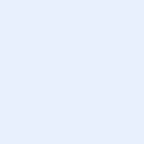 Дата представления:ФИО контактного лица:Организация:Адрес:Страна:Номер телефона:Адрес электронной почты: